RhodoshopRegión de Ródope – Bulgaria
ResumenEl programa Rhodoshop propone brindar asistencia a las autoridades locales de Ródope para desarrollar conocimientos especializados técnicos, económicos, jurídicos y administrativos a fin de generalizar la aplicación de medidas de eficiencia energética en pequeñas municipalidades rurales.Los 6 objetivos principales del programa son:Objetivo 1): Ampliar los conocimientos y las capacidades y competencias de las autoridades locales de Ródope creando un sistema de ventanilla único, Rhodoshop, para iniciativas de eficiencia energética en la región, basado en el éxito del modelo financiero de GRE-Liège, RENOWATT. Rhodoshop será una agencia de contratación que actuará en nombre de las autoridades públicas para emprender trabajos de renovación energética en edificios públicos actuales y alumbrado público.Objetivo 2): Desarrollar una cartera de proyectos de inversión en energía sostenible que permita agrupar proyectos y buscar soluciones de financiación que minimicen los costes de transacción.Objetivo 3): Elegir soluciones de financiación adecuadas para el ahorro energético en la región de Ródope (por ejemplo, CRE, fondos de eficiencia energética, préstamos bancarios, fuentes de financiación nacionales, etc.).Objetivo 4): Poner en marcha proyectos concretos de inversión sostenible en las municipalidades de Ródope por valor de 13,2 millones de euros durante el periodo de 36 meses que dura el proyecto.Objetivo 5): Garantizar el impacto a largo plazo de la iniciativa Rhodoshop una vez finalizado el proyecto mediante la participación en un programa de difusión tanto en Bulgaria como en el territorio de la UE dirigido a multiplicar los resultados del proyecto.Los sectores principales de la propuesta de Rhodoshop son los edificios públicos actuales y el alumbrado público. En una etapa posterior se considerarán también los edificios privados, para lo cual se brindará apoyo a la aplicación del Programa Nacional de Eficiencia Energética en los Hogares Búlgaros (iniciativa gubernamental búlgara que ofrece financiación para viviendas privadas). El objetivo de lograr un ahorro energético de 8,8 GWh/año se supervisará con atención durante el transcurso del proyecto, así como la cartera de inversiones desarrollada dentro del proyecto. En principio son 6 las municipalidades que participan en el programa, todas ellas pertenecientes a la Asociación de Municipalidades de Ródope (AMR), que está formada por 16 miembros en total. Las 6 municipalidades pioneras son Banite, Chepelare, Devin, Nedelino, Smolyan y Zlatograd, 5 de las cuales participan también en la iniciativa del Pacto de los Alcaldes. Esta iniciativa conjunta se justifica por el hecho ser municipalidades colindantes que ya han participado en colaboraciones anteriores.El programa se gestiona de forma conjunta con el Centro de Energía de Sofía (CES).Está financiado por la iniciativa Asistencia para el Desarrollo de Proyectos del programa Horizonte 2020. La capacitación para establecer y gestionar la Unidad de Ejecución del Programa del sistema de ventanilla única corre a cargo de la asociación GRE-Liège.La iniciativa propuesta se basa en los resultados del proyecto H2020 CITYnvest (www.citynvest.eu) y se articula en torno a un plan de acción elaborado para la región de Ródope. El plan contempla la creación de una infraestructura adecuada que ayudará a las municipalidades de Ródope a obtener financiación tomando en cuenta los aspectos organizativos, administrativos, jurídicos y económicos. El CES, la organización que coordina la propuesta Rhodoshop, es socio del proyecto CITYnvest Project. La Asociación de Municipalidades de Ródope (AMR) es una organización que apoya las actividades de CITYnvest en la región de Ródope. GRE-Liège, la organización asociada que ofrece su experiencia financiera innovadora y forma parte del proyecto CITYnvest, colabora con el CES y con la AMR para establecer el proyecto Rhodoshop y hacerlo operativo, además de atender consultas de forma continuada sobre cuestiones prácticas durante la fase de ejecución del proyecto (por Skype y por correo electrónico). ¿En qué consiste?El objetivo del proyecto Rhodoshop es establecer un modelo financiero innovador mediante la creación de un sistema de ventanilla única que funcione como agencia central de contratación, lo que permite:agrupar proyectos de varias municipalidades pequeñas para generar masa crítica;concentrarse en la contratación pública de medidas de eficiencia energética basándose en los principios de la contratación pública con criterios ecológicos, a fin de elegir la mejor opción de productos y servicios que sean respetuosos con el medio ambiente, rentables y eficientes desde el punto de vista energético. El propósito de la “contratación ecológica” es comparar la calidad y el rendimiento de distintas soluciones durante su ciclo de vida y dar preferencia a las que muestren mejor relación coste-rendimiento. La contratación ecológica es también un instrumento que permite ampliar la penetración en el mercado de soluciones innovadoras para mejorar las características energéticas de los productos y servicios, utilizar materiales reciclados y reducir las emisiones de CO2.El proyecto Rhodoshop garantiza un valor añadido a nivel europeo mediante la réplica de las experiencias innovadoras de GRE-Liège en materia de agregación y agrupación de proyectos, además de soluciones de financiación que minimizan los costes de transacción en el mercado búlgaro. Esto permite difundir la estrategia en otras comunidades locales de Bulgaria y del territorio de la UE.Para maximizar el impacto de la iniciativa en el impulso de inversiones de energía sostenible en la región está previsto implicar a los siguientes grupos destinatarios: Municipalidades de la región de Ródope. Las municipalidades de Ródope podrán participar a través de su pertenencia a la AMR, que al ser socia del proyecto Rhodoshop e integrar la estructura del sistema de ventanilla única está en condiciones óptimas de difundir toda la información no confidencial al resto de sus miembros; El resto de las municipalidades de Bulgaria forman un grupo destinatario idóneo para multiplicar los resultados del proyecto gracias al apoyo de la Asociación Nacional de Municipalidades de la República de Bulgaria (ANMRB), que comprende 265 municipalidades actuales del país y ha garantizado su participación a través de una carta de apoyo; Autoridades locales europeas y otros actores locales, a través del apoyo de la asociación Climate Alliance, una red europea compuesta por 1.713 municipalidades de 26 países europeos. Otros actores fundamentales del proyecto son: La Asociación de Municipalidades de Ródope (AMR) representa a las 16 municipalidades de la región de Ródope (incluidas las seis municipalidades que participan en el proyecto Rhodoshop): organización anfitriona y socia del proyecto; Centro de Energía de Sofía (CES) – Socio del proyecto que brinda apoyo a la gestión y coordinación de la estructura del proyecto Rhodoshop. El CES tiene amplia experiencia adquirida durante sus 22 años de actividad como organización asesora en la ejecución de proyectos de energía sostenible, tanto a nivel nacional como de la UE; GRE-Liège – Subcontratista con conocimientos técnicos exclusivos en materia de sistemas de ventanilla única. Ofrecerá capacitación sobre el terreno participando en la visita de estudios del personal del proyecto Rhodoshop para intercambiar experiencias prácticas en el funcionamiento de sistemas de ventanilla única y brindar apoyo continuado durante la fase operativa del proyecto.La estrategia general es establecer una unidad de ejecución del programa (UEP) que desempeñe todas las funciones de las municipalidades participantes relacionadas con el ciclo completo de desarrollo y ejecución de las inversiones de energía sostenible y a la vez ofrecer la oportunidad de agrupar proyectos más pequeños a fin de aumentar su viabilidad financiera y mejorar las condiciones que estipulen los financiadores del proyecto. La unidad estará dotada de personal competente, con un equipo especializado en las funciones correspondientes, y se ofrecerá capacitación adicional en temas específicos acordes a los sectores y ámbitos del programa.Fig 1. Modelo operativo y financiero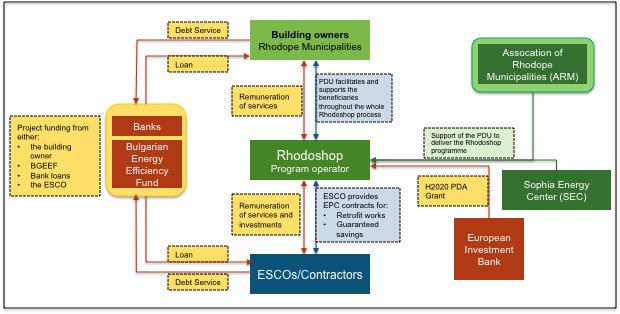 La Unidad de Ejecución del ProgramaRhodoshop formará parte de la AMR jurídicamente, con objetivos y principios de funcionamiento definidos claramente en su acta fundacional y con un equipo especializado de cinco personas que trabajarán a tiempo completo en el programa piloto de Rhodoshop. Las cláusulas principales del acta fundacional de Rhodoshop abordarán la neutralidad de la estructura, lo que es importante para las autoridades locales y otras partes interesadas, su condición de entidad sin fines de lucro integrada jurídicamente en la AMR, su función intermediaria como facilitadora y como agencia de contratación de las municipalidades participantes. El acta fundacional establece las normas principales de funcionamiento y define los siguientes aspectos de la colaboración entre las autoridades contratantes de los beneficiarios y la agencia de contratación central:El objeto y la función de la agencia de contratación central;Las condiciones para ser miembro de la agencia de contratación central;Los compromisos de las autoridades contratantes de los beneficiarios con la agencia de contratación central;Los compromisos de las autoridades contratantes de los beneficiarios con los CRE;Las responsabilidades de la agencia de contratación central;La distribución de funciones referentes al anuncio de licitación;La distribución de funciones referentes a la ejecución del contrato;Las funciones y responsabilidades principales de Rhodoshop como agencia de contratación son las siguientes:La UEP del proyecto Rhodoshop tendrá los siguientes servicios operativos:Comercialización y comunicación: informar a los beneficiarios de los tipos de ofertas que tienen a su disposición.Facilitación y apoyo al cliente:Actúa como agencia de contratación central en nombre de las municipalidades adheridas. Funciona como entidad facilitadora de contratos o acuerdos marco de obras públicas, suministro o servicios en nombre de las autoridades/entidades contratantes o instituciones públicas;Actuar como centro de conocimientos;Reunir competencias y recursos en un solo lugar (auditorías, obras que se van a realizar, cálculos de viabilidad económica, definición de las especificaciones de la licitación y evaluación de las ofertas recibidas en función de los criterios preestablecidos).Contribuir a identificar soluciones financieras aplicables a diferentes municipalidades/clientes. Dado que las municipalidades de Ródope difieren en tamaño, pueden optar a distintos programas de financiación. La UEP analizará las oportunidades e identificará fuentes de financiación adecuadas en función del perfil del cliente.Brindar asistencia en la búsqueda y la negociación de las condiciones de las ESCO y demás financiadores;Supervisar los resultados del proyectoAgrupación de proyectosAgrupar proyectos de distintos clientes / municipalidades a fin de diversificar los riesgos, mejorar los mecanismos de financiación, establecer sinergias entre los proyectos de renovación energética y atraer empresas profesionalesAumentar el volumen de los proyectos y de las inversionesCrear oportunidades de inversión más atractivas para las constructoras, las ESCO, las empresas de mantenimiento y el sector financieroEl personal se compone de los siguientes cargos:Director de RhodoshopExperto técnico de RhodoshopExperto en economía/finanzas de RhodoshopOrganización y consorciosEl esquema organizativo es el siguiente: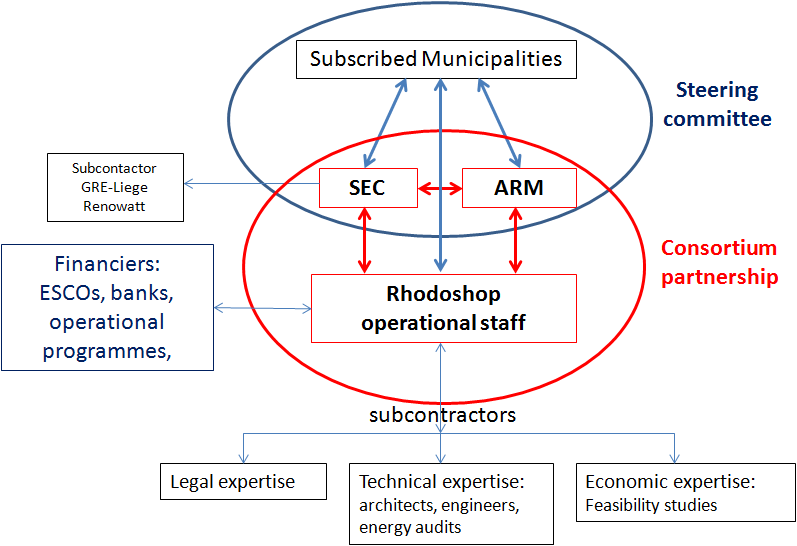 La Asociación Nacional de Municipalidades de la República de Bulgaria (ANMRB) y Climate Alliance son socios del proyecto.BeneficiariosMecanismo de financiaciónFinanciación de la UEPLa UEP y la fase inicial de coordinación y comunicación del programa se financian mediante una subvención de Asistencia al Desarrollo de Proyectos del programa Horizonte 2020, con un importe total de 470.000 euros.Financiación del proyecto:Una de las responsabilidades principales de la estructura de Rhodoshop es elaborar un plan de inversiones para la cartera de proyectos desarrollados. Desempeñará una función facilitadora a la hora de obtener financiación mediante la búsqueda de financiadores adecuados que se adapten a los requisitos específicos del proyecto, así como establecer contacto y entablar negociaciones en nombre de las autoridades locales adheridas al proyecto para garantizar las mejores condiciones posibles en los acuerdos con la entidad de financiación seleccionada. Se han considerado las siguientes opciones para la elaboración del plan financiero para los proyectos de inversión:Financiación por terceros (FPT) y empresas de servicios energéticos (ESCO)Para el alumbrado público: Ullichno osvetlenie EAD (Street Lighting Ltd.) – Empresa privada titular de un contrato de servicios energéticos (ESCO) con la municipalidad de Sapareva Banya para la renovación, el mantenimiento y el funcionamiento del alumbrado público desde octubre de 2015.Para edificios públicos: ENEMONA Ltd. (para mejoras del exterior del edificio), Erato Company (para calderas de biomasa en edificios públicos), Dalkia Veolia Energy Varna (sólo para contratos de gestión energética de edificios, no para invertir en trabajos de renovación),Fondo búlgaro de eficiencia energética (BGEEF)El Fondo búlgaro de eficiencia energética combina las funciones de institución de financiación/garantía y de centro asesor. El fondo ofrece préstamos blandos, garantías parciales de crédito (GPC) y garantías de cartera de las ESCO para las municipalidades. Además, se puede utilizar en combinación con la financiación de las ESCO y con préstamos bancarios. La renovación del alumbrado público y de edificios públicos (entre otras medidas) puede optar a este tipo de financiación.PréstamosEl BGEEF ofrece préstamos a municipalidades con un vencimiento máximo de 7 años, tasas de interés que oscilan entre el 4,5 y el 8 % y una contribución mínima de capital que varía entre el 10 y el 25 %, dependiendo de la fuente de cofinanciación. La contribución mínima de capital del promotor del proyecto para el proyecto propuesto es la siguiente:Un mínimo del 10 % para la modalidad de cofinanciación "BGEEF - banco comercial"Un mínimo del 25 % para la modalidad de financiación independiente del EERSF (BGEEF).No hay condiciones de crédito adicionales (impuestos) y el plan de reembolso se estructura en función de la necesidad del promotor del proyecto. Las condiciones son las mismas tanto para la modalidad de financiación directa del BEEF como para la modalidad de financiación conjunta con un banco comercial.Garantías parciales de crédito (GPC)Habrá garantías parciales de crédito contra una tasa anual del 0,5 %-2 %. Los compromisos de garantía de los proyectos individuales no excederán los 400.000 euros y el plazo máximo de vencimiento es de 7 años.Garantías de cartera para las ESCOEl fondo se puede utilizar en combinación con la participación de una ESCO dado que ofrece garantías de cartera para las ESCO. En este contexto, las ESCO se prescontan a la licitación del proyecto y después acuden a un banco en busca de financiación, o tienen una línea de financiación disponible y la utilizan para los proyectos. La desventaja de esta estrategia es que, por lo general, las ESCO dependen en gran medida del incremento de la deuda para financiar sus contratos de rendimiento. Por tanto, es necesario que el flujo de caja de sus empresas se ajuste con precisión a los plazos y presupuestos planificados. El retraso o el cesco de pagos por parte de los clientes puede interrumpir gravemente el pago de la deuda propia de la ESCO. Con la garantía de cartera para las ESCO, el BGEEF asume parte del riesgo de la ESCO y garantiza la cobertura en casos de interrupción en el flujo de cobros pendientes de la ESCO. Con arreglo a este plan, El BGEEF ha cooperado en varios proyectos de la ESCO búlgara ENEMONA.Subvenciones públicas y fondos rotatoriosEn la actualidad, la modernización energética se financia a través de programas operativos nacionales que incluyen fondos de la UE y cofinanciación nacional. Sin embargo, la política general para el próximo periodo del programa 2014-2020 está dirigida a aumentar los planes de fondos rotatorios (por ejemplo, préstamos) y disminuir las subvenciones directas (tal como se muestra en la página 12 del nuevo programa “Regiones en crecimiento”). Cabe decir, por tanto, que la política general de la UE es reorientar las iniciativas de las autoridades locales a la obtención de financiación comercial para llevar a cabo sus acciones de energía sostenible.Logros (Objetivos)El objetivo del programa inicial es invertir 11,5 millones de euros en 42 edificios con una superficie total de 85.429 m2 y 1,7 millones de euros en redes de alumbrado público. La finalidad es generar un ahorro energético de 8.800 MWh/año y producir 544 MWh/año de energía renovable. Además, está previsto invertir 1,7 millones de euros en sistemas de alumbrado público para generar un ahorro energético de 1.356 MWh/año y reducir las emisiones de CO2 en 14,8 toneladas. El periodo medio de amortización es de 14,8 años.Información de contactoIvanka PandelievaCentro de Energía de SofíaGALITCHITSA 37 ENTR 2, 2º piso1164 SOFÍABulgariaCorreo electrónico: ivankap@sec.bgM + 359 887317835T: + 359 2 9628447F + 359 2 962 8447Ficha técnicaInformación generalDescripción del modeloDescripción del modelo de financiaciónPerfil de riesgo del proyectoRequisitos del modeloIndicadores clave del modeloEstadio de desarrolloCalificación del modeloTITULARIDADPÚBLICAAutoridad del programaAsociación de Municipalidades de Ródope (AMR)Unidad de Ejecución del Programa RhodoshopModelo de implementaciónContrato de Rendimientos Energéticos (CRE)Contratos por separado (SBC)Servicios operativosComercializadorAgrupadorFacilitadorAsesor financieroAsesorProyectos financiadosEficiencia energética (modernización de edificios)Energía renovableAlumbrado públicoMeta/objetivo50 % de ahorro energéticoBeneficiariosSector público (municipios)Vehículo de financiaciónInstituciones financierasFondos de inversiónESCOInstrumentos financierosCapital/fondos propiosPréstamosAyudasFunción Función facilitadora Funcionamiento/mecanismoFormaliza contratos o acuerdos marco de obras públicas, suministro o servicios en nombre de las autoridades/entidades contratantes o instituciones públicas. En principio, su función se limita a iniciar el procedimiento y adjudicar el contrato Responsabilidades Una vez anunciada la licitación, cada beneficiario es responsable de completar el procedimiento. Hay una relación contractual entre el licitador y cada uno de los beneficiarios (que se hayan adherido al acuerdo). Actividades actúa como asesor del cliente en nombre de la autoridad contratantelos contratos se formalizan entre el cliente y la ESCO actúa como entidad facilitadora: selección de los edificios, definición de las especificaciones, selección de los financiadores (las ESCO, entre otros) y negociaciones con ellosbusca financiación para las ciudades y municipalidades puede ofrecer la gestión de los servicios de los CRE a las municipalidades Estructura jurídicaIntegrada en la AMRDescripción del accionariadoN/ACapitalN/AAccionistasAMRPersonal dedicado al programaBaja – < 5 ETCCostes operativos del proyectoModeradaBeneficiariosMunicipalidades de la región de RódopeTipo de proyectosEficiencia energética (modernización de edificios)Proyectos de alumbrado públicoAsistencia operativaFacilitación de proyectos por medio de la Unidad de Ejecución del ProgramaAsistencia financieraCostes de la facilitación de proyectos sin cargo durante 3 añosFinanciación de la Unidad de Ejecución del ProgramaRhodoshop ha obtenido financiación del servicio de Asistencia para el Desarrollo de Programas del programa H2020 (470.000 EUR) Financiación de proyectosLos proyectos se financian con préstamos, subvenciones y financiación por tercerosVehículo de financiaciónInstituciones financierasESCOFondos de eficiencia energéticaCuantía del fondoNo aplicableTipo de fondoNo aplicableFuentes de financiaciónDesconocidoInstrumentos financierosFondos propiosPréstamosAyudasPaísBulgariaNombre del modeloRhodoshopFecha de creaciónEn cursoTitularidadPúblicaAutoridad del programaAsociación de Municipalidades de Ródope (AMR)Unidad de Ejecución del ProgramaRhodoshopServicios operativosComercializadorAgrupadorFacilitadorAsesor financieroAsesorModelo de implementaciónContrato de Rendimientos Energéticos (CRE)Contratos por separado (SBC)Tipos de proyectos financiadosEficiencia energética (modernización de edificios)Proyectos de energía renovableProyectos de alumbrado públicoBeneficiariosMunicipalidades de la región de RódopeCobertura geográficaRegionalFinanciación de proyectosPúblico/privadoVehículo de financiación de proyectos	PropietariosInstituciones financierasFondos de eficiencia energéticaESCOInstrumentos financierosPréstamosAyudasFondos propiosModelo de amortizaciónAcuerdo de ahorro garantizado (para CRE)Riesgo de ejecuciónESCO (para CRE)Recurson/aRiesgo financieroPropietarios de edificiosInstituciones financierasRequisitos de recursos humanosBaja< 5 ETCRequisitos de capitaln/aRequisitos de financiaciónBajaMenos de 1 millones EURVolumen de inversión definido13,2 millones EURTamaño del proyecto (o la cartera de proyectos)0,06 millones EUR a 6,6 millones EURPromedio de ahorro de energía25 % - 85 %Fase de desarrollo/ejecuciónStart-upEstadio de desarrollo operativoStart-upEstadio de desarrollo financieroStart-upGrado de implantaciónBien implantadoPotencial de crecimientoGrandeCapacidad de escalabilidad del modeloAltaCapacidad de replicación del modeloAltaImpacto en las cuentas públicasAlta